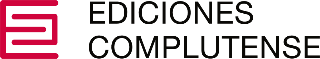 Teknokultura. Revista de Cultura Digital y Movimientos Sociales		                              FICHA DE DATOSe-ISSN: 1549-2230Título originalFuente de financiación (si la hubiera):Disponibilidad de datos: (Las instrucciones para completar este apartado están disponibles aquí)Declaración de contribución por autoría: (Las instrucciones para completar este apartado están disponibles en la plantillas de envío)Autor/a 1: Nombre y apellido/s: Email: ORCID: Afiliación (Universidad, Instituto, Empresa…): País: Resumen biográfico (aprox. 150 palabras)Redes sociales: 
-Twitter (X)-Instagram: -Facebook:-Mastodon:-Diaspora:-Academia.edu:¿Te interesa que te demos de alta como revisor/a de Teknokultura? SI / NOSi estás interesado/a, indica a continuación tus intereses de revisión: Autor/a 2: Nombre y apellido/s: Email: ORCID: Afiliación (Universidad, Instituto, Empresa…): País: Resumen biográfico (aprox. 150 palabras):Redes sociales: 
-Twitter (X)-Instagram: -Facebook:-Mastodon:-Diaspora:-Academia.edu:¿Te interesa que te demos de alta como revisor/a de Teknokultura? SI / NOSi estás interesado/a, indica a continuación tus intereses de revisión: Autor/a 3:Nombre y apellido/s: Email: ORCID: Afiliación (Universidad, Instituto, Empresa…): País: Resumen biográfico (aprox. 150 palabras):Redes sociales: 
-Twitter (X)-Instagram: -Facebook:-Mastodon:-Diaspora:-Academia.edu:¿Te interesa que te demos de alta como revisor/a de Teknokultura? SI / NOSi estás interesado/a, indica a continuación tus intereses de revisión: Autor/a 4:Nombre y apellido/s: Email: ORCID: Afiliación (Universidad, Instituto, Empresa…): País: Resumen biográfico (aprox. 150 palabras):Redes sociales: 
-Twitter (X)-Instagram: -Facebook:-Mastodon:-Diaspora:-Academia.edu:¿Te interesa que te demos de alta como revisor/a de Teknokultura? SI / NOSi estás interesado/a, indica a continuación tus intereses de revisión: Autor/a nº X…